АДМИНИСТРАЦИЯКРАСНОКАМСКОГО МУНИЦИПАЛЬНОГО РАЙОНАПЕРМСКОГО КРАЯПОСТАНОВЛЕНИЕ________							                         № ______                                          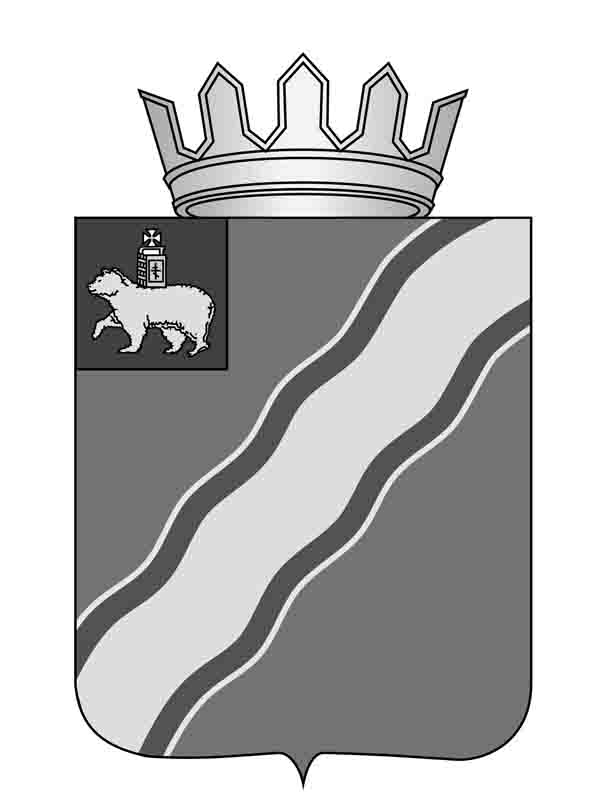 О внесении изменения в ведомственную целевую программу «Развитие и поддержка субъектов малого и среднего предпринимательства Краснокамского муниципального района на 2014-2016 годы», утвержденную постановлением администрации Краснокамского муниципального района от 12.02.2012 №133 (в редакции  23.04.2014 №553, 25.07.2014 №1011, 11.09.2014 №1215, 26.12.2014 №1856)	В соответствии со статьей 179.3 Бюджетного кодекса Российской Федерации, Уставом Краснокамского муниципального района, решением Земского собрания Краснокамского муниципального района  от 01 февраля 2011г. № 8 "Об утверждении Положения о бюджетном процессе в Краснокамском муниципальном районе", постановлением администрации Краснокамского муниципального района от 30 октября 2013г. № 1941 «Об утверждении Порядка разработки, утверждения и реализации ведомстенных целевых программ», в целях совершенствования сферы применения программно-целевых методов бюджетного планирования, ориентированных на результаты, администрация Краснокамского муниципального района    ПОСТАНОВЛЯЕТ:1. Внести в ведомственную целевую программу «Развитие и поддержка субъектов малого и среднего предпринимательства Краснокамского муниципального района на 2014-2016 годы», утвержденную постановлением администрации Краснокамского муниципального района от 12.02.2012 №133 (в редакции  23.04.2014 №553, 25.07.2014 №1011, 11.09.2014 №1215, 26.12.2014 №1856) изменения, изложив их в новой редакции согласно приложению к настоящему постановлению. 2. Постановление подлежит опубликованию в специальном выпуске «Официальные материалы органов местного самоуправления Краснокамского муниципального района» газеты «Краснокамская звезда».3. Контроль за исполнением постановления возложить на первого заместителя главы Краснокамского муниципального района В.Ю.Капитонова.И.И.Куличков4-48-90Приложение к постановлению администрации Краснокамского муниципального района от ______ № _____Ведомственная целевая программа«Развитие и поддержка субъектов малого и среднего предпринимательства Краснокамского муниципального района на 2014-2016 годы»I. Паспорт ведомственной целевой программыII. Финансирование ведомственной целевой программы «Развитие и поддержка малого и среднего предпринимательства Краснокамского муниципального района на 2014-2016 годы»III. Условия и порядок оказания поддержки субъектов малого и среднего предпринимательства и организаций, образующих инфраструктуру поддержки субъектов малого и среднего предпринимательства3.1. В рамках реализации мероприятий ведомственной целевой программы "Развитие и поддержка малого и среднего предпринимательства в Краснокамском муниципальном районе на 2014-2016 годы" поддержка субъектов малого и среднего предпринимательства включает в себя финансовую, имущественную, информационную, консультационную поддержку, поддержку в области подготовки, переподготовки и повышения квалификации их работников, поддержку в области инноваций и промышленного производства, ремесленничества, поддержку субъектов малого и среднего предпринимательства, осуществляющих внешнеэкономическую деятельность.3.2. Поддержка предоставляется субъектам малого и среднего предпринимательства при соблюдении следующих условий:-соответствующим требованиям, установленным статьей 4 Федерального закона от 24 июля . N 209-ФЗ "О развитии малого и среднего предпринимательства в Российской Федерации";-не являющимся кредитными организациями, страховыми организациями (за исключением потребительских кооперативов), инвестиционными фондами, негосударственными пенсионными фондами, профессиональными участниками рынка ценных бумаг, ломбардами;-не являющимся участниками соглашений о разделе продукции;-не осуществляющим предпринимательскую деятельность в сфере игорного бизнеса;-не являющимся в порядке, установленном законодательством Российской Федерации о валютном регулировании и валютном контроле, нерезидентами Российской Федерации;-не осуществляющим производство и реализацию подакцизных товаров, а также добычу и (или) реализацию полезных ископаемых, за исключением общераспространенных полезных ископаемых;-не находящимся в стадии реорганизации, ликвидации, банкротства.При обращении за финансовой поддержкой субъекты малого и среднего предпринимательства и организации, образующие инфраструктуру поддержки субъектов малого и среднего предпринимательства, дополнительно к вышеперечисленным должны выполнять следующие условия:-зарегистрированы и(или) осуществляющие свою деятельность на территории Краснокамского муниципального района;-не иметь просроченной задолженности по налоговым и иным обязательным платежам, а также по начисленным, но неуплаченным штрафам и пеням в бюджеты всех уровней бюджетной системы Российской Федерации и внебюджетные фонды (за исключением задолженности, по которой оформлены в установленном порядке соглашения о реструктуризации, соблюдаются графики погашения задолженности и своевременно осуществляются текущие платежи);- осуществлять деятельность в следующих приоритетных отраслях: сбор, обработка и утилизация отходов; обработка вторичного сырья; предоставление услуг в области ликвидации последствий загрязнений и прочих услуг, связанных с удалением отходов; транспортировка и хранение; деятельность гостиниц и предприятий общественного питания; деятельность в области информации и связи; образование; деятельность в области культуры, спорта, организации досуга и развлечений.3.3. Финансовая поддержка субъектов малого и среднего предпринимательства и организациям, образующим инфраструктуру поддержки субъектов малого и среднего предпринимательства, осуществляется в соответствии с законодательством Российской Федерации путем предоставления субсидий. Предоставление субсидий осуществляется в соответствии с порядком, утверждаемым постановлением администрации Краснокамского муниципального района. Заявления от субъектов малого и среднего предпринимательства и организациям, образующим инфраструктуру поддержки субъектов малого и среднего предпринимательства, на получение субсидии рассматриваются отделом развития предпринимательства, торговли и туризма в течение десяти рабочих дней со дня регистрации такого заявления.В течение пятнадцати дней с момента регистрации заявления  отдел развития предпринимательства, торговли и туризма уведомляет субъекта малого и среднего предпринимательства и организацию,  образующие инфраструктуру поддержки субъектов малого и среднего предпринимательства, о принятом решении.3.4. Оказание имущественной поддержки субъектам малого и среднего предпринимательства и организациям, образующим инфраструктуру поддержки субъектов малого и среднего предпринимательства, осуществляется Комитетом имущественных отношений администрации Краснокамского муниципального района в виде передачи во владение и (или) в пользование муниципального имущества, в том числе земельных участков, зданий, строений, сооружений, нежилых помещений, оборудования, машин, механизмов, установок, транспортных средств, инвентаря, инструментов, вошедших в Перечень муниципального имущества, предназначенного для целей поддержки субъектов малого и среднего предпринимательства, осуществляющих деятельность на территории Краснокамского муниципального района, утвержденного Решением Земского собрания Краснокамского муниципального района от 29 января 2009г. №5 (далее – Перечень) на возмездной основе. Указанное имущество должно использоваться по целевому назначению.Запрещаются продажа переданного субъектам малого и среднего предпринимательства и организациям, образующим инфраструктуру поддержки субъектов малого и среднего предпринимательства, имущества, переуступка прав пользования им, передача прав пользования им в залог и внесение прав пользования таким имуществом в уставный капитал любых других субъектов хозяйственной деятельности, за исключением возмездного отчуждения такого имущества в собственность субъектов малого и среднего предпринимательства в соответствии с частью 2.1 статьи 9 Федерального закона от 22 июля 2008 года № 159 – ФЗ «Об особенностях отчуждения недвижимого имущества, находящегося в государственной собственности субъектов Российской Федерации или в муниципальной собственности и арендуемого субъектами малого и среднего предпринимательства, и о внесении изменений в отдельные законодательные акты Российской Федерации».Комитет имущественных отношений администрации Краснокамского муниципального района, вправе обратиться в суд с требованием о прекращении прав владения и (или) пользования субъектами малого и среднего предпринимательства или организациями, образующими инфраструктуру поддержки субъектов малого и среднего предпринимательства, предоставленным таким субъектам и организациям муниципальным имуществом при его использовании не по целевому назначению и (или) с нарушением запретов, установленных частью 2 статьи 18 Федерального закона от 24 июля . N 209-ФЗ "О развитии малого и среднего предпринимательства в Российской Федерации".Муниципальное имущество, включенное в указанный Перечень, может быть использовано только в целях предоставления его во владение и (или) в пользование на долгосрочной основе субъектам малого и среднего предпринимательства и организациям, образующим инфраструктуру поддержки субъектов малого и среднего предпринимательства. Этот Перечень подлежит обязательному опубликованию в средствах массовой информации, а также размещению в сети "Интернет" на официальном сайте администрации Краснокамского муниципального района  (www.krasnokamskiy.com).Порядок формирования, ведения, обязательного опубликования Перечня, а также порядок и условия предоставления в аренду  включенного в перечень муниципального имущества устанавливается постановлением администрации Краснокамского муниципального района.Муниципальное имущество, включенное в Перечень, может быть использовано в целях предоставления его во владение и (или) в пользование на долгосрочной основе субъектам малого и среднего предпринимательства и организациям, образующим инфраструктуру поддержки субъектов малого и среднего предпринимательства, а также отчуждено на возмездной основе в собственность субъектов малого и среднего предпринимательства в соответствии с частью 2.1 статьи 9 Федерального закона от 22 июля 2008 года N 159-ФЗ "Об особенностях отчуждения недвижимого имущества, находящегося в государственной собственности субъектов Российской Федерации или в муниципальной собственности и арендуемого субъектами малого и среднего предпринимательства, и о внесении изменений в отдельные законодательные акты Российской Федерации".Срок, на который заключаются договоры в отношении имущества, включенного в перечень, должен составлять не менее чем пять лет. Срок договора может быть уменьшен на основании поданного до заключения такого договора заявления лица, приобретающего права владения и (или) пользования. Максимальный срок предоставления бизнес-инкубаторами муниципального имущества в аренду (субаренду) субъектам малого и среднего предпринимательства не должен превышать три года.Для получения имущественной поддержки заинтересованное лицо (далее также - заявитель) представляет в Комитет имущественных отношений администрации Краснокамского муниципального района  на имя руководителя заявление о предоставлении имущественной поддержки, содержащее следующие сведения:-полное наименование с указанием организационно-правовой формы, юридического адреса и фактического местонахождения исполнительного органа заявителя для направления корреспонденции (для юридических лиц);-фамилию, имя, отчество, паспортные данные, адрес места жительства (для индивидуальных предпринимателей);-порядковый номер, адрес объекта, включенного в Перечень;-вид права, на котором предполагается использование объекта (аренда);-предполагаемый срок пользования объектом;-виды деятельности, для осуществления которых предполагается использовать объект.Заявления от субъектов малого и среднего предпринимательства и организаций, образующих инфраструктуру поддержки субъектов малого и среднего предпринимательства рассматриваются комитетом имущественных отношений администрации Краснокамского муниципального района в течение тридцати календарных дней со дня регистрации такого заявления.Комитет имущественных отношений уведомляет субъектов малого и среднего предпринимательства и организаций, образующих инфраструктуру поддержки субъектов малого и среднего предпринимательства о результатах рассмотрения заявления в течение тридцати пяти дней с момента регистрации. В случае принятия решения о возможности оказания имущественной поддержки, Комитет имущественных отношений администрации Краснокамского муниципального района организует и проводит открытые конкурсы и аукционы для субъектов малого и среднего предпринимательства по продаже прав на заключение договоров аренды нежилых помещений, организует выкуп объектов недвижимости Краснокамского муниципального района в соответствии с федеральными законами и нормативными правовыми актами Краснокамского муниципального района..3.5. Оказание информационной поддержки субъектам малого и среднего предпринимательства и организациям, образующим инфраструктуру поддержки субъектов малого и среднего предпринимательства, осуществляется администрацией Краснокамского муниципального района в виде создания муниципальных информационных систем и обеспечения их функционирования в целях поддержки субъектов малого и среднего предпринимательства.Информационные системы создаются в целях обеспечения субъектов малого и среднего предпринимательства и организаций, образующих инфраструктуру поддержки субъектов малого и среднего предпринимательства, информацией реализации региональных и муниципальных программ развития субъектов малого и среднего предпринимательства;Вышеуказанная информация, является общедоступной и ежеквартально размещается в сети "Интернет" на официальном сайте администрации Краснокамского муниципального района.3.6. Консультационная поддержка субъектов малого и среднего предпринимательства.Оказание консультационной поддержки субъектам малого и среднего предпринимательства осуществляется через Некоммерческую организацию «Краснокамский муниципальный фонд поддержки малого предпринимательства», в строгом в соответствии с уставными документами.IV. ПЛАН-ГРАФИКведомственной целевой программы «Развитие и поддержка субъектов малого и среднего предпринимательства Краснокамского муниципального района на 2014-2016 годы»На 2015 годV. Показатели конечного результата реализации ведомственнойцелевой программыГлава Краснокамскогомуниципального района –глава администрации Краснокамскогомуниципального районаЮ.Ю.Крестьянников№ п/пНаименование разделаСодержание разделаСодержание разделаСодержание разделаСодержание разделаСодержание разделаСодержание разделаСодержание раздела1.Наименование программыВедомственная целевая программа «Развитие и поддержка малого и среднего предпринимательства Краснокамского муниципального района на 2014-2016 годы»Ведомственная целевая программа «Развитие и поддержка малого и среднего предпринимательства Краснокамского муниципального района на 2014-2016 годы»Ведомственная целевая программа «Развитие и поддержка малого и среднего предпринимательства Краснокамского муниципального района на 2014-2016 годы»Ведомственная целевая программа «Развитие и поддержка малого и среднего предпринимательства Краснокамского муниципального района на 2014-2016 годы»Ведомственная целевая программа «Развитие и поддержка малого и среднего предпринимательства Краснокамского муниципального района на 2014-2016 годы»Ведомственная целевая программа «Развитие и поддержка малого и среднего предпринимательства Краснокамского муниципального района на 2014-2016 годы»Ведомственная целевая программа «Развитие и поддержка малого и среднего предпринимательства Краснокамского муниципального района на 2014-2016 годы»2.Заказчик программыГлава Краснокамского муниципального района - глава администрации Краснокамского муниципального района Глава Краснокамского муниципального района - глава администрации Краснокамского муниципального района Глава Краснокамского муниципального района - глава администрации Краснокамского муниципального района Глава Краснокамского муниципального района - глава администрации Краснокамского муниципального района Глава Краснокамского муниципального района - глава администрации Краснокамского муниципального района Глава Краснокамского муниципального района - глава администрации Краснокамского муниципального района Глава Краснокамского муниципального района - глава администрации Краснокамского муниципального района 3.Исполнитель программыОтдел развития предпринимательства, торговли и туризма администрации Краснокамского муниципального районаКомитет имущественных отношений администрации Краснокамского муниципального района Отдел развития предпринимательства, торговли и туризма администрации Краснокамского муниципального районаКомитет имущественных отношений администрации Краснокамского муниципального района Отдел развития предпринимательства, торговли и туризма администрации Краснокамского муниципального районаКомитет имущественных отношений администрации Краснокамского муниципального района Отдел развития предпринимательства, торговли и туризма администрации Краснокамского муниципального районаКомитет имущественных отношений администрации Краснокамского муниципального района Отдел развития предпринимательства, торговли и туризма администрации Краснокамского муниципального районаКомитет имущественных отношений администрации Краснокамского муниципального района Отдел развития предпринимательства, торговли и туризма администрации Краснокамского муниципального районаКомитет имущественных отношений администрации Краснокамского муниципального района Отдел развития предпринимательства, торговли и туризма администрации Краснокамского муниципального районаКомитет имущественных отношений администрации Краснокамского муниципального района 4.Описание проблем, решаемых с помощью программыОтсутствие системы взаимодействия с субъектами и организациями инфраструктуры поддержки малого и среднего предпринимательства на постоянной основе;отсутствие доступа к финансово-кредитным ресурсам у субъектов малого и среднего предпринимательства, проработавшим менее трех месяцев, на расширение собственного дела;долгий срок окупаемости бизнеса (более года);        отсутствие комплексной системы информационной поддержки субъектов малого и среднего предпринимательства Краснокамского муниципального района.Отсутствие системы взаимодействия с субъектами и организациями инфраструктуры поддержки малого и среднего предпринимательства на постоянной основе;отсутствие доступа к финансово-кредитным ресурсам у субъектов малого и среднего предпринимательства, проработавшим менее трех месяцев, на расширение собственного дела;долгий срок окупаемости бизнеса (более года);        отсутствие комплексной системы информационной поддержки субъектов малого и среднего предпринимательства Краснокамского муниципального района.Отсутствие системы взаимодействия с субъектами и организациями инфраструктуры поддержки малого и среднего предпринимательства на постоянной основе;отсутствие доступа к финансово-кредитным ресурсам у субъектов малого и среднего предпринимательства, проработавшим менее трех месяцев, на расширение собственного дела;долгий срок окупаемости бизнеса (более года);        отсутствие комплексной системы информационной поддержки субъектов малого и среднего предпринимательства Краснокамского муниципального района.Отсутствие системы взаимодействия с субъектами и организациями инфраструктуры поддержки малого и среднего предпринимательства на постоянной основе;отсутствие доступа к финансово-кредитным ресурсам у субъектов малого и среднего предпринимательства, проработавшим менее трех месяцев, на расширение собственного дела;долгий срок окупаемости бизнеса (более года);        отсутствие комплексной системы информационной поддержки субъектов малого и среднего предпринимательства Краснокамского муниципального района.Отсутствие системы взаимодействия с субъектами и организациями инфраструктуры поддержки малого и среднего предпринимательства на постоянной основе;отсутствие доступа к финансово-кредитным ресурсам у субъектов малого и среднего предпринимательства, проработавшим менее трех месяцев, на расширение собственного дела;долгий срок окупаемости бизнеса (более года);        отсутствие комплексной системы информационной поддержки субъектов малого и среднего предпринимательства Краснокамского муниципального района.Отсутствие системы взаимодействия с субъектами и организациями инфраструктуры поддержки малого и среднего предпринимательства на постоянной основе;отсутствие доступа к финансово-кредитным ресурсам у субъектов малого и среднего предпринимательства, проработавшим менее трех месяцев, на расширение собственного дела;долгий срок окупаемости бизнеса (более года);        отсутствие комплексной системы информационной поддержки субъектов малого и среднего предпринимательства Краснокамского муниципального района.Отсутствие системы взаимодействия с субъектами и организациями инфраструктуры поддержки малого и среднего предпринимательства на постоянной основе;отсутствие доступа к финансово-кредитным ресурсам у субъектов малого и среднего предпринимательства, проработавшим менее трех месяцев, на расширение собственного дела;долгий срок окупаемости бизнеса (более года);        отсутствие комплексной системы информационной поддержки субъектов малого и среднего предпринимательства Краснокамского муниципального района.5.Обоснование участия муниципального образования Краснокамский муниципальный районФедеральный закон от 24 июля . №209-ФЗ «О развитии малого и среднего предпринимательства в Российской Федерации»Постановление правительства Пермского края от 03.10.2013 №1325-п «Об утверждении Государственной программы Пермского края «Экономическое развитие и инновационная экономика»»Устав Краснокамского муниципального района, утвержденный Решением Думы Краснокамского муниципального образования от 22.06.2005 №77Федеральный закон от 24 июля . №209-ФЗ «О развитии малого и среднего предпринимательства в Российской Федерации»Постановление правительства Пермского края от 03.10.2013 №1325-п «Об утверждении Государственной программы Пермского края «Экономическое развитие и инновационная экономика»»Устав Краснокамского муниципального района, утвержденный Решением Думы Краснокамского муниципального образования от 22.06.2005 №77Федеральный закон от 24 июля . №209-ФЗ «О развитии малого и среднего предпринимательства в Российской Федерации»Постановление правительства Пермского края от 03.10.2013 №1325-п «Об утверждении Государственной программы Пермского края «Экономическое развитие и инновационная экономика»»Устав Краснокамского муниципального района, утвержденный Решением Думы Краснокамского муниципального образования от 22.06.2005 №77Федеральный закон от 24 июля . №209-ФЗ «О развитии малого и среднего предпринимательства в Российской Федерации»Постановление правительства Пермского края от 03.10.2013 №1325-п «Об утверждении Государственной программы Пермского края «Экономическое развитие и инновационная экономика»»Устав Краснокамского муниципального района, утвержденный Решением Думы Краснокамского муниципального образования от 22.06.2005 №77Федеральный закон от 24 июля . №209-ФЗ «О развитии малого и среднего предпринимательства в Российской Федерации»Постановление правительства Пермского края от 03.10.2013 №1325-п «Об утверждении Государственной программы Пермского края «Экономическое развитие и инновационная экономика»»Устав Краснокамского муниципального района, утвержденный Решением Думы Краснокамского муниципального образования от 22.06.2005 №77Федеральный закон от 24 июля . №209-ФЗ «О развитии малого и среднего предпринимательства в Российской Федерации»Постановление правительства Пермского края от 03.10.2013 №1325-п «Об утверждении Государственной программы Пермского края «Экономическое развитие и инновационная экономика»»Устав Краснокамского муниципального района, утвержденный Решением Думы Краснокамского муниципального образования от 22.06.2005 №77Федеральный закон от 24 июля . №209-ФЗ «О развитии малого и среднего предпринимательства в Российской Федерации»Постановление правительства Пермского края от 03.10.2013 №1325-п «Об утверждении Государственной программы Пермского края «Экономическое развитие и инновационная экономика»»Устав Краснокамского муниципального района, утвержденный Решением Думы Краснокамского муниципального образования от 22.06.2005 №776.Цель программыСоздание условий для развития субъектов малого и среднего предпринимательстваСоздание условий для развития субъектов малого и среднего предпринимательстваСоздание условий для развития субъектов малого и среднего предпринимательстваСоздание условий для развития субъектов малого и среднего предпринимательстваСоздание условий для развития субъектов малого и среднего предпринимательстваСоздание условий для развития субъектов малого и среднего предпринимательстваСоздание условий для развития субъектов малого и среднего предпринимательства7.Задачи программыОказание финансовой поддержки субъектам малого и среднего предпринимательства; Оказание консультационной поддержки субъектам малого и среднего предпринимательства;Оказание информационной поддержки субъектам малого и среднего предпринимательства Оказание имущественной поддержки субъектам малого и среднего предпринимательства; Оказание финансовой поддержки субъектам малого и среднего предпринимательства; Оказание консультационной поддержки субъектам малого и среднего предпринимательства;Оказание информационной поддержки субъектам малого и среднего предпринимательства Оказание имущественной поддержки субъектам малого и среднего предпринимательства; Оказание финансовой поддержки субъектам малого и среднего предпринимательства; Оказание консультационной поддержки субъектам малого и среднего предпринимательства;Оказание информационной поддержки субъектам малого и среднего предпринимательства Оказание имущественной поддержки субъектам малого и среднего предпринимательства; Оказание финансовой поддержки субъектам малого и среднего предпринимательства; Оказание консультационной поддержки субъектам малого и среднего предпринимательства;Оказание информационной поддержки субъектам малого и среднего предпринимательства Оказание имущественной поддержки субъектам малого и среднего предпринимательства; Оказание финансовой поддержки субъектам малого и среднего предпринимательства; Оказание консультационной поддержки субъектам малого и среднего предпринимательства;Оказание информационной поддержки субъектам малого и среднего предпринимательства Оказание имущественной поддержки субъектам малого и среднего предпринимательства; Оказание финансовой поддержки субъектам малого и среднего предпринимательства; Оказание консультационной поддержки субъектам малого и среднего предпринимательства;Оказание информационной поддержки субъектам малого и среднего предпринимательства Оказание имущественной поддержки субъектам малого и среднего предпринимательства; Оказание финансовой поддержки субъектам малого и среднего предпринимательства; Оказание консультационной поддержки субъектам малого и среднего предпринимательства;Оказание информационной поддержки субъектам малого и среднего предпринимательства Оказание имущественной поддержки субъектам малого и среднего предпринимательства; 8.Сроки и этапы реализации ПрограммыСрок реализации Программы - 2014-2016 годы.Срок реализации Программы - 2014-2016 годы.Срок реализации Программы - 2014-2016 годы.Срок реализации Программы - 2014-2016 годы.Срок реализации Программы - 2014-2016 годы.Срок реализации Программы - 2014-2016 годы.Срок реализации Программы - 2014-2016 годы.9.Объемы и источники финансирования ПрограммыИсточники финансированияИсточники финансированияРасходы (тыс. руб.)Расходы (тыс. руб.)Расходы (тыс. руб.)Расходы (тыс. руб.)Расходы (тыс. руб.)9.Объемы и источники финансирования ПрограммыИсточники финансированияИсточники финансирования201420152015201620169.Объемы и источники финансирования ПрограммыВсегоВсего9 3509 3509 3509 3509 3509.Объемы и источники финансирования Программыв том числе:в том числе:в том числе:в том числе:в том числе:в том числе:в том числе:9.Объемы и источники финансирования ПрограммыФедеральный бюджет6 3276 3277 5247 5247 5247 5249.Объемы и источники финансирования ПрограммыБюджет Пермского края2 2232 2231 0261 0261 0261 0269.Объемы и источники финансирования ПрограммыБюджет Краснокамского муниципального района80080080080080080010.Перечень показателей конечного результата целей Программы с указанием значений программыНаименование цели, задачи, показателя конечного результата реализации программыЕд. изм.Ед. изм.Значения показателей конечного результата реализации программыЗначения показателей конечного результата реализации программыЗначения показателей конечного результата реализации программыЗначения показателей конечного результата реализации программы10.Перечень показателей конечного результата целей Программы с указанием значений программыНаименование цели, задачи, показателя конечного результата реализации программыЕд. изм.Ед. изм.2014 год2015 год2015 год2016 год10.Перечень показателей конечного результата целей Программы с указанием значений программыНаименование цели, задачи, показателя конечного результата реализации программыЕд. изм.Ед. изм.планпланпланплан10.Перечень показателей конечного результата целей Программы с указанием значений программыКоличество субъектов получивших финансовую поддержкуЕд.Ед.422210.Перечень показателей конечного результата целей Программы с указанием значений программыКоличество проведенных мероприятийЕд.Ед.222210.Перечень показателей конечного результата целей Программы с указанием значений программыКоличество размещенной информации Ед.Ед.1212121210.Перечень показателей конечного результата целей Программы с указанием значений программыКоличество субъектов получивших консультационную поддержку Ед.Ед.19220020020810.Перечень показателей конечного результата целей Программы с указанием значений программыКоличество организаций, образующих инфраструктуру поддержки субъектов малого и среднего предпринимательства, получивших поддержкуЕд.Ед.111110.Перечень показателей конечного результата целей Программы с указанием значений программыКоличество субъектов получивших имущественную поддержкуЕд.Ед.6666№ п/пНаименование цели,задачи,мероприятия по программеПоказатели непосредственногорезультатаПоказатели непосредственногорезультатаПоказатели непосредственногорезультатаПоказатели непосредственногорезультатаПоказатели непосредственногорезультатаИсточникфинансированияОбъемфинансирования(тыс. руб.)Объемфинансирования(тыс. руб.)Объемфинансирования(тыс. руб.)№ п/пНаименование цели,задачи,мероприятия по программеНаименование показателя непосредственногорезультатаЕд.изм.2014год2015год2016годИсточникфинансирования2014год2015год2016год1234567891011Цель 1: Создание условий для развития субъектов малого и среднего предпринимательстваЦель 1: Создание условий для развития субъектов малого и среднего предпринимательстваЦель 1: Создание условий для развития субъектов малого и среднего предпринимательстваЦель 1: Создание условий для развития субъектов малого и среднего предпринимательстваЦель 1: Создание условий для развития субъектов малого и среднего предпринимательстваЦель 1: Создание условий для развития субъектов малого и среднего предпринимательстваЦель 1: Создание условий для развития субъектов малого и среднего предпринимательстваЦель 1: Создание условий для развития субъектов малого и среднего предпринимательстваЦель 1: Создание условий для развития субъектов малого и среднего предпринимательстваЦель 1: Создание условий для развития субъектов малого и среднего предпринимательстваЦель 1: Создание условий для развития субъектов малого и среднего предпринимательстваЗадача 1.1.: Оказание финансовой поддержки субъектам малого и среднего предпринимательстваЗадача 1.1.: Оказание финансовой поддержки субъектам малого и среднего предпринимательстваЗадача 1.1.: Оказание финансовой поддержки субъектам малого и среднего предпринимательстваЗадача 1.1.: Оказание финансовой поддержки субъектам малого и среднего предпринимательстваЗадача 1.1.: Оказание финансовой поддержки субъектам малого и среднего предпринимательстваЗадача 1.1.: Оказание финансовой поддержки субъектам малого и среднего предпринимательстваЗадача 1.1.: Оказание финансовой поддержки субъектам малого и среднего предпринимательстваЗадача 1.1.: Оказание финансовой поддержки субъектам малого и среднего предпринимательстваЗадача 1.1.: Оказание финансовой поддержки субъектам малого и среднего предпринимательстваЗадача 1.1.: Оказание финансовой поддержки субъектам малого и среднего предпринимательстваЗадача 1.1.: Оказание финансовой поддержки субъектам малого и среднего предпринимательства1.1.1.Предоставление субсидий на возмещение частизатрат, связанных с уплатой субъектами малого и среднегопредпринимательства первого взноса (аванса) при заключениидоговора лизинга оборудования и (или) лизинговых платежейпо договорам лизинга оборудованияКоличество субъектов финансовую получивших поддержкуЕд.011Федеральный бюджет02 0902 0901.1.1.Предоставление субсидий на возмещение частизатрат, связанных с уплатой субъектами малого и среднегопредпринимательства первого взноса (аванса) при заключениидоговора лизинга оборудования и (или) лизинговых платежейпо договорам лизинга оборудованияКоличество субъектов финансовую получивших поддержкуЕд.011Бюджет Пермского края02852851.1.1.Предоставление субсидий на возмещение частизатрат, связанных с уплатой субъектами малого и среднегопредпринимательства первого взноса (аванса) при заключениидоговора лизинга оборудования и (или) лизинговых платежейпо договорам лизинга оборудованияКоличество субъектов финансовую получивших поддержкуЕд.011Бюджет Краснокамского муниципального района01251251.1.2.Предоставление субсидий на возмещение частизатрат, связанных с оплатой субъектами малого и среднегопредпринимательства, в том числе участниками инновационныхтерриториальных кластеров, приобретения оборудования в целяхсоздания, и (или) развития, и (или) модернизациипроизводства товаровКоличество субъектов получивших финансовую  поддержкуЕд.111Федеральный бюджет5 694,35 4345 4341.1.2.Предоставление субсидий на возмещение частизатрат, связанных с оплатой субъектами малого и среднегопредпринимательства, в том числе участниками инновационныхтерриториальных кластеров, приобретения оборудования в целяхсоздания, и (или) развития, и (или) модернизациипроизводства товаровКоличество субъектов получивших финансовую  поддержкуЕд.111Бюджет Пермского края2 000,77417411.1.2.Предоставление субсидий на возмещение частизатрат, связанных с оплатой субъектами малого и среднегопредпринимательства, в том числе участниками инновационныхтерриториальных кластеров, приобретения оборудования в целяхсоздания, и (или) развития, и (или) модернизациипроизводства товаровКоличество субъектов получивших финансовую  поддержкуЕд.111Бюджет Краснокамского муниципального района4053253251.1.3.Предоставление субсидий вновь зарегистрированными действующим менее 1 года субъектам малогопредпринимательства в целях возмещения части затрат,связанных с началом предпринимательской деятельностиКоличество субъектов получивших финансовую поддержкуЕд.300Федеральный бюджет 632,7001.1.3.Предоставление субсидий вновь зарегистрированными действующим менее 1 года субъектам малогопредпринимательства в целях возмещения части затрат,связанных с началом предпринимательской деятельностиКоличество субъектов получивших финансовую поддержкуЕд.300Бюджет Пермского края222,3001.1.3.Предоставление субсидий вновь зарегистрированными действующим менее 1 года субъектам малогопредпринимательства в целях возмещения части затрат,связанных с началом предпринимательской деятельностиКоличество субъектов получивших финансовую поддержкуЕд.300Бюджет Краснокамского муниципального района4500Задача 1.2.: Оказание информационной поддержки субъектам малого и среднего предпринимательстваЗадача 1.2.: Оказание информационной поддержки субъектам малого и среднего предпринимательстваЗадача 1.2.: Оказание информационной поддержки субъектам малого и среднего предпринимательстваЗадача 1.2.: Оказание информационной поддержки субъектам малого и среднего предпринимательстваЗадача 1.2.: Оказание информационной поддержки субъектам малого и среднего предпринимательстваЗадача 1.2.: Оказание информационной поддержки субъектам малого и среднего предпринимательстваЗадача 1.2.: Оказание информационной поддержки субъектам малого и среднего предпринимательстваЗадача 1.2.: Оказание информационной поддержки субъектам малого и среднего предпринимательстваЗадача 1.2.: Оказание информационной поддержки субъектам малого и среднего предпринимательстваЗадача 1.2.: Оказание информационной поддержки субъектам малого и среднего предпринимательстваЗадача 1.2.: Оказание информационной поддержки субъектам малого и среднего предпринимательства1.2.1.Размещение в средствах массовой информации и сети Интернет публикаций о мерах, направленных на поддержку малого и среднего предпринимательства, популяризацию предпринимательства.Количество размещенной информацииЕд.121212Не предусматривает финансирования1.2.2.Организация и проведение публичных и иных мероприятий, в целях повышения престижа предпринимательской деятельностиКоличество проведенных мероприятийЕд.222Бюджет Краснокамского муниципального района150150150Задача 1.3.: Оказание консультационной поддержки субъектам малого и среднего предпринимательства Задача 1.3.: Оказание консультационной поддержки субъектам малого и среднего предпринимательства Задача 1.3.: Оказание консультационной поддержки субъектам малого и среднего предпринимательства Задача 1.3.: Оказание консультационной поддержки субъектам малого и среднего предпринимательства Задача 1.3.: Оказание консультационной поддержки субъектам малого и среднего предпринимательства Задача 1.3.: Оказание консультационной поддержки субъектам малого и среднего предпринимательства Задача 1.3.: Оказание консультационной поддержки субъектам малого и среднего предпринимательства Задача 1.3.: Оказание консультационной поддержки субъектам малого и среднего предпринимательства Задача 1.3.: Оказание консультационной поддержки субъектам малого и среднего предпринимательства Задача 1.3.: Оказание консультационной поддержки субъектам малого и среднего предпринимательства Задача 1.3.: Оказание консультационной поддержки субъектам малого и среднего предпринимательства 1.3.1.Консультирование и сопровождение предпринимателейКоличество субъектов получивших консультационную поддержкуЕд.192200208Не предусматривает финансирования1.3.2.Обеспечение деятельности организации, образующую инфраструктуру поддержки субъектов малого и среднего предпринимательства, связанных с реализацией мероприятий 1.3.1., 1.3.3. настоящей ПрограммыКоличество организаций, образующих инфраструктуру поддержки субъектов малого и среднего предпринимательства, получивших поддержкуЕд.111Бюджет Краснокамского муниципального района2002002001.3.3.Проведение публичных и иных мероприятий, в целях повышения престижа предпринимательской деятельностиКоличество проведенных мероприятий Ед.111Бюджет Краснокамского муниципального района150150150Задача 1.4.: Оказание имущественной поддержки субъектам малого и среднего предпринимательстваЗадача 1.4.: Оказание имущественной поддержки субъектам малого и среднего предпринимательстваЗадача 1.4.: Оказание имущественной поддержки субъектам малого и среднего предпринимательстваЗадача 1.4.: Оказание имущественной поддержки субъектам малого и среднего предпринимательстваЗадача 1.4.: Оказание имущественной поддержки субъектам малого и среднего предпринимательстваЗадача 1.4.: Оказание имущественной поддержки субъектам малого и среднего предпринимательстваЗадача 1.4.: Оказание имущественной поддержки субъектам малого и среднего предпринимательстваЗадача 1.4.: Оказание имущественной поддержки субъектам малого и среднего предпринимательстваЗадача 1.4.: Оказание имущественной поддержки субъектам малого и среднего предпринимательстваЗадача 1.4.: Оказание имущественной поддержки субъектам малого и среднего предпринимательстваЗадача 1.4.: Оказание имущественной поддержки субъектам малого и среднего предпринимательства1.4.1.Оказание имущественной поддержки субъектам малого и среднего предпринимательства, организациям образующим инфраструктуру развития малого и среднего предпринимательства Краснокамского муниципального районаКоличество субъектов получивших имущественную  поддержкуЕд.666Не предусматривает финансированияИТОГОИТОГОИТОГОИсточники финансированияИсточники финансированияИсточники финансированияИсточники финансированияВСЕГООбъемфинансирования(тыс. руб.)Объемфинансирования(тыс. руб.)Объемфинансирования(тыс. руб.)ИТОГОИТОГОИТОГОИсточники финансированияИсточники финансированияИсточники финансированияИсточники финансированияВСЕГО2014 год2015 год2016 годИТОГОИТОГОИТОГОФедеральный бюджет Федеральный бюджет Федеральный бюджет Федеральный бюджет 21 3756 3277 5247 524ИТОГОИТОГОИТОГОБюджет Пермского краяБюджет Пермского краяБюджет Пермского краяБюджет Пермского края4 2752 2231 0261 026ИТОГОИТОГОИТОГОБюджет Краснокамского муниципального районаБюджет Краснокамского муниципального районаБюджет Краснокамского муниципального районаБюджет Краснокамского муниципального района2 400800800800ИТОГОИТОГОИТОГОВСЕГОВСЕГОВСЕГОВСЕГО28 0509 3509 3509 350№ п/пНаименование цели,задачи,мероприятия по программеИсполнитель мероприятияИсполнитель мероприятияСроки реализацииСроки реализацииПоказатель непосредственного мероприятияПоказатель непосредственного мероприятияПоказатель непосредственного мероприятияПоказатель непосредственного мероприятияПоказатель непосредственного мероприятияИсточники финансиро-ванияОбъем финансирования (тыс. руб.)№ п/пНаименование цели,задачи,мероприятия по программеИсполнитель мероприятияИсполнитель мероприятияСроки реализацииСроки реализацииНаименова-ниеНаименова-ниеЕд. изм.Ед. изм.значениеИсточники финансиро-ванияОбъем финансирования (тыс. руб.)1233445566789Цель 1: Создание условий для развития субъектов малого и среднего предпринимательстваЦель 1: Создание условий для развития субъектов малого и среднего предпринимательстваЦель 1: Создание условий для развития субъектов малого и среднего предпринимательстваЦель 1: Создание условий для развития субъектов малого и среднего предпринимательстваЦель 1: Создание условий для развития субъектов малого и среднего предпринимательстваЦель 1: Создание условий для развития субъектов малого и среднего предпринимательстваЦель 1: Создание условий для развития субъектов малого и среднего предпринимательстваЦель 1: Создание условий для развития субъектов малого и среднего предпринимательстваЦель 1: Создание условий для развития субъектов малого и среднего предпринимательстваЦель 1: Создание условий для развития субъектов малого и среднего предпринимательстваЦель 1: Создание условий для развития субъектов малого и среднего предпринимательстваЦель 1: Создание условий для развития субъектов малого и среднего предпринимательстваЦель 1: Создание условий для развития субъектов малого и среднего предпринимательстваЗадача 1.1.: Оказание финансовой поддержки субъектам малого и среднего предпринимательстваЗадача 1.1.: Оказание финансовой поддержки субъектам малого и среднего предпринимательстваЗадача 1.1.: Оказание финансовой поддержки субъектам малого и среднего предпринимательстваЗадача 1.1.: Оказание финансовой поддержки субъектам малого и среднего предпринимательстваЗадача 1.1.: Оказание финансовой поддержки субъектам малого и среднего предпринимательстваЗадача 1.1.: Оказание финансовой поддержки субъектам малого и среднего предпринимательстваЗадача 1.1.: Оказание финансовой поддержки субъектам малого и среднего предпринимательстваЗадача 1.1.: Оказание финансовой поддержки субъектам малого и среднего предпринимательстваЗадача 1.1.: Оказание финансовой поддержки субъектам малого и среднего предпринимательстваЗадача 1.1.: Оказание финансовой поддержки субъектам малого и среднего предпринимательстваЗадача 1.1.: Оказание финансовой поддержки субъектам малого и среднего предпринимательстваЗадача 1.1.: Оказание финансовой поддержки субъектам малого и среднего предпринимательстваЗадача 1.1.: Оказание финансовой поддержки субъектам малого и среднего предпринимательства1.1.1.Предоставление субсидий на возмещение частизатрат, связанных с уплатой субъектами малого и среднегопредпринимательства первого взноса (аванса) при заключениидоговора лизинга оборудования и (или) лизинговых платежейпо договорам лизинга оборудованияОтдел развития предпринимательства, торговли и туризма администрации Краснокамского муниципального районаОтдел развития предпринимательства, торговли и туризма администрации Краснокамского муниципального районаЧетвертый квартал 2015 годаЧетвертый квартал 2015 годаКоличество субъектов, получивших поддержкуКоличество субъектов, получивших поддержкуЕд.Ед.1Федеральный бюджет2 0901.1.1.Предоставление субсидий на возмещение частизатрат, связанных с уплатой субъектами малого и среднегопредпринимательства первого взноса (аванса) при заключениидоговора лизинга оборудования и (или) лизинговых платежейпо договорам лизинга оборудованияОтдел развития предпринимательства, торговли и туризма администрации Краснокамского муниципального районаОтдел развития предпринимательства, торговли и туризма администрации Краснокамского муниципального районаЧетвертый квартал 2015 годаЧетвертый квартал 2015 годаКоличество субъектов, получивших поддержкуКоличество субъектов, получивших поддержкуЕд.Ед.1Бюджет Пермского края2851.1.1.Предоставление субсидий на возмещение частизатрат, связанных с уплатой субъектами малого и среднегопредпринимательства первого взноса (аванса) при заключениидоговора лизинга оборудования и (или) лизинговых платежейпо договорам лизинга оборудованияОтдел развития предпринимательства, торговли и туризма администрации Краснокамского муниципального районаОтдел развития предпринимательства, торговли и туризма администрации Краснокамского муниципального районаЧетвертый квартал 2015 годаЧетвертый квартал 2015 годаКоличество субъектов, получивших поддержкуКоличество субъектов, получивших поддержкуЕд.Ед.1Бюджет Краснокамского муниципального района125Итого по мероприятию 1.1.1 Итого по мероприятию 1.1.1 Итого по мероприятию 1.1.1 Итого по мероприятию 1.1.1 Итого по мероприятию 1.1.1 Итого по мероприятию 1.1.1 Итого по мероприятию 1.1.1 Итого по мероприятию 1.1.1 Итого по мероприятию 1.1.1 Итого по мероприятию 1.1.1 Итого по мероприятию 1.1.1 Итого по мероприятию 1.1.1 2 5001.1.2.Субсидирование части затрат субъектов малого и среднего предпринимательства, в том числе участникам инновационных территориальных кластеров, связанных с приобретением оборудования в целях создания и(или) развития и(или) модернизации производства товаровОтдел развития предпринимательства, торговли и туризма администрации Краснокамского муниципального районаЧетвертый квартал 2015 годаЧетвертый квартал 2015 годаКоличество субъектов, получивших поддержкуКоличество субъектов, получивших поддержкуКоличество субъектов, получивших поддержкуЕд.Ед.1Федеральный бюджет5 4341.1.2.Субсидирование части затрат субъектов малого и среднего предпринимательства, в том числе участникам инновационных территориальных кластеров, связанных с приобретением оборудования в целях создания и(или) развития и(или) модернизации производства товаровОтдел развития предпринимательства, торговли и туризма администрации Краснокамского муниципального районаЧетвертый квартал 2015 годаЧетвертый квартал 2015 годаКоличество субъектов, получивших поддержкуКоличество субъектов, получивших поддержкуКоличество субъектов, получивших поддержкуЕд.Ед.1Бюджет Пермского края7411.1.2.Субсидирование части затрат субъектов малого и среднего предпринимательства, в том числе участникам инновационных территориальных кластеров, связанных с приобретением оборудования в целях создания и(или) развития и(или) модернизации производства товаровОтдел развития предпринимательства, торговли и туризма администрации Краснокамского муниципального районаЧетвертый квартал 2015 годаЧетвертый квартал 2015 годаКоличество субъектов, получивших поддержкуКоличество субъектов, получивших поддержкуКоличество субъектов, получивших поддержкуЕд.Ед.1Бюджет Краснокамского муниципального района325Итого по мероприятию 1.1.2.Итого по мероприятию 1.1.2.Итого по мероприятию 1.1.2.Итого по мероприятию 1.1.2.Итого по мероприятию 1.1.2.Итого по мероприятию 1.1.2.Итого по мероприятию 1.1.2.Итого по мероприятию 1.1.2.Итого по мероприятию 1.1.2.Итого по мероприятию 1.1.2.Итого по мероприятию 1.1.2.Итого по мероприятию 1.1.2.6 500Итого по задаче 1.1.Итого по задаче 1.1.Итого по задаче 1.1.Итого по задаче 1.1.Итого по задаче 1.1.Итого по задаче 1.1.Итого по задаче 1.1.Итого по задаче 1.1.Итого по задаче 1.1.Итого по задаче 1.1.Итого по задаче 1.1.Итого по задаче 1.1.9 000Задача 1.2.: Оказание информационной поддержки субъектам малого и среднего предпринимательстваЗадача 1.2.: Оказание информационной поддержки субъектам малого и среднего предпринимательстваЗадача 1.2.: Оказание информационной поддержки субъектам малого и среднего предпринимательстваЗадача 1.2.: Оказание информационной поддержки субъектам малого и среднего предпринимательстваЗадача 1.2.: Оказание информационной поддержки субъектам малого и среднего предпринимательстваЗадача 1.2.: Оказание информационной поддержки субъектам малого и среднего предпринимательстваЗадача 1.2.: Оказание информационной поддержки субъектам малого и среднего предпринимательстваЗадача 1.2.: Оказание информационной поддержки субъектам малого и среднего предпринимательстваЗадача 1.2.: Оказание информационной поддержки субъектам малого и среднего предпринимательстваЗадача 1.2.: Оказание информационной поддержки субъектам малого и среднего предпринимательстваЗадача 1.2.: Оказание информационной поддержки субъектам малого и среднего предпринимательстваЗадача 1.2.: Оказание информационной поддержки субъектам малого и среднего предпринимательстваЗадача 1.2.: Оказание информационной поддержки субъектам малого и среднего предпринимательства1.2.1.Размещение в средствах массовой информации и сети Интернет публикаций о мерах, направленных на поддержку малого и среднего предпринимательства, популяризацию предпринимательства.Отдел развития предпринимательства, торговли и туризма администрации Краснокамского муниципального районаВ течение годаВ течение годаКоличество размещенной информацииКоличество размещенной информацииКоличество размещенной информацииЕд.Ед.12Не предусматривает финансированияИтого по задаче 1.2.Итого по задаче 1.2.Итого по задаче 1.2.Итого по задаче 1.2.Итого по задаче 1.2.Итого по задаче 1.2.Итого по задаче 1.2.Итого по задаче 1.2.Итого по задаче 1.2.Итого по задаче 1.2.Итого по задаче 1.2.Итого по задаче 1.2.0Задача 1.3.: Оказание консультационной поддержки субъектам малого и среднего предпринимательстваЗадача 1.3.: Оказание консультационной поддержки субъектам малого и среднего предпринимательстваЗадача 1.3.: Оказание консультационной поддержки субъектам малого и среднего предпринимательстваЗадача 1.3.: Оказание консультационной поддержки субъектам малого и среднего предпринимательстваЗадача 1.3.: Оказание консультационной поддержки субъектам малого и среднего предпринимательстваЗадача 1.3.: Оказание консультационной поддержки субъектам малого и среднего предпринимательстваЗадача 1.3.: Оказание консультационной поддержки субъектам малого и среднего предпринимательстваЗадача 1.3.: Оказание консультационной поддержки субъектам малого и среднего предпринимательстваЗадача 1.3.: Оказание консультационной поддержки субъектам малого и среднего предпринимательстваЗадача 1.3.: Оказание консультационной поддержки субъектам малого и среднего предпринимательстваЗадача 1.3.: Оказание консультационной поддержки субъектам малого и среднего предпринимательстваЗадача 1.3.: Оказание консультационной поддержки субъектам малого и среднего предпринимательстваЗадача 1.3.: Оказание консультационной поддержки субъектам малого и среднего предпринимательства1.3.1.Консультирование и сопровождение предпринимателейОтдел развития предпринимательства, торговли и туризма администрации Краснокамского муниципального районаВ течение годаВ течение годаКоличество субъектов, получивших консультационную поддержкуКоличество субъектов, получивших консультационную поддержкуКоличество субъектов, получивших консультационную поддержкуЕд.Ед.200Не предусматривает финансирования1.3.2.Обеспечение деятельности организации, образующую инфраструктуру поддержки субъектов малого и среднего предпринимательства, связанных с реализацией мероприятий 1.3.1., 1.3.3. настоящей программыОтдел развития предпринимательства, торговли и туризма администрации Краснокамского муниципального районаПоквартальноПоквартальноКоличество организаций, образующих инфраструктуру поддержки субъектов малого и среднего предпринимательства, получивших Количество организаций, образующих инфраструктуру поддержки субъектов малого и среднего предпринимательства, получивших Количество организаций, образующих инфраструктуру поддержки субъектов малого и среднего предпринимательства, получивших Ед.Ед.1Бюджет Краснокамского муниципального района200Итого по мероприятию 1.3.2.Итого по мероприятию 1.3.2.Итого по мероприятию 1.3.2.Итого по мероприятию 1.3.2.Итого по мероприятию 1.3.2.Итого по мероприятию 1.3.2.Итого по мероприятию 1.3.2.Итого по мероприятию 1.3.2.Итого по мероприятию 1.3.2.Итого по мероприятию 1.3.2.Итого по мероприятию 1.3.2.Итого по мероприятию 1.3.2.2001.3.3.Проведение публичных и иных мероприятий, в целях повышения престижа предпринимательской деятельностиОтдел развития предпринимательства, торговли и туризма администрации Краснокамского муниципального районаВторой квартал  2015 годаВторой квартал  2015 годаКоличество проведенных мероприятийКоличество проведенных мероприятийКоличество проведенных мероприятийЕд.Ед.2Бюджет Краснокамского муниципального района150Итого по мероприятию 1.3.3.Итого по мероприятию 1.3.3.Итого по мероприятию 1.3.3.Итого по мероприятию 1.3.3.Итого по мероприятию 1.3.3.Итого по мероприятию 1.3.3.Итого по мероприятию 1.3.3.Итого по мероприятию 1.3.3.Итого по мероприятию 1.3.3.Итого по мероприятию 1.3.3.Итого по мероприятию 1.3.3.Итого по мероприятию 1.3.3.150Итого по задаче 1.3.Итого по задаче 1.3.Итого по задаче 1.3.Итого по задаче 1.3.Итого по задаче 1.3.Итого по задаче 1.3.Итого по задаче 1.3.Итого по задаче 1.3.Итого по задаче 1.3.Итого по задаче 1.3.Итого по задаче 1.3.Итого по задаче 1.3.350Задача 1.4.: Оказание имущественной поддержки субъектам малого и среднего предпринимательстваЗадача 1.4.: Оказание имущественной поддержки субъектам малого и среднего предпринимательстваЗадача 1.4.: Оказание имущественной поддержки субъектам малого и среднего предпринимательстваЗадача 1.4.: Оказание имущественной поддержки субъектам малого и среднего предпринимательстваЗадача 1.4.: Оказание имущественной поддержки субъектам малого и среднего предпринимательстваЗадача 1.4.: Оказание имущественной поддержки субъектам малого и среднего предпринимательстваЗадача 1.4.: Оказание имущественной поддержки субъектам малого и среднего предпринимательстваЗадача 1.4.: Оказание имущественной поддержки субъектам малого и среднего предпринимательстваЗадача 1.4.: Оказание имущественной поддержки субъектам малого и среднего предпринимательстваЗадача 1.4.: Оказание имущественной поддержки субъектам малого и среднего предпринимательстваЗадача 1.4.: Оказание имущественной поддержки субъектам малого и среднего предпринимательстваЗадача 1.4.: Оказание имущественной поддержки субъектам малого и среднего предпринимательстваЗадача 1.4.: Оказание имущественной поддержки субъектам малого и среднего предпринимательства1.4.1.Оказание имущественной поддержки субъектам малого и среднего предпринимательства, организациям образующим инфраструктуру развития малого и среднего предпринимательства Краснокамского муниципального районаКомитет имущественных отношений администрации Краснокамского муниципального районаВ течение годаВ течение годаКоличество субъектов, получивших имущественную поддержкуКоличество субъектов, получивших имущественную поддержкуЕд.Ед.66Не предусматривает финансированияИтого по задаче 1.4.Итого по задаче 1.4.Итого по задаче 1.4.Итого по задаче 1.4.Итого по задаче 1.4.Итого по задаче 1.4.Итого по задаче 1.4.Итого по задаче 1.4.Итого по задаче 1.4.Итого по задаче 1.4.Итого по задаче 1.4.Итого по задаче 1.4.0ВсегоВсегоВсегоВсегоВсегоВсегоВсегоВсегоВсегоВсегоВсегоВсего9 350 N п/пНаименование цели, задачи,показателя конечного результатареализации программыЕд. изм.Значения показателейконечного результатареализации программыЗначения показателейконечного результатареализации программыЗначения показателейконечного результатареализации программы N п/пНаименование цели, задачи,показателя конечного результатареализации программыЕд. изм.2014 год2015 год2016 год N п/пНаименование цели, задачи,показателя конечного результатареализации программыЕд. изм.планпланплан1.Цель: Создание условия для развития субъектов малого и среднего предпринимательстваЦель: Создание условия для развития субъектов малого и среднего предпринимательстваЦель: Создание условия для развития субъектов малого и среднего предпринимательстваЦель: Создание условия для развития субъектов малого и среднего предпринимательстваЦель: Создание условия для развития субъектов малого и среднего предпринимательства1.1Задача: Оказание финансовой поддержки субъектам малого и среднего предпринимательстваЗадача: Оказание финансовой поддержки субъектам малого и среднего предпринимательстваЗадача: Оказание финансовой поддержки субъектам малого и среднего предпринимательстваЗадача: Оказание финансовой поддержки субъектам малого и среднего предпринимательстваЗадача: Оказание финансовой поддержки субъектам малого и среднего предпринимательстваКоличество субъектов получивших финансовую  поддержкуЕд.4221.2.Задача: Оказание информационной поддержки субъектам малого и среднего предпринимательстваЗадача: Оказание информационной поддержки субъектам малого и среднего предпринимательстваЗадача: Оказание информационной поддержки субъектам малого и среднего предпринимательстваЗадача: Оказание информационной поддержки субъектам малого и среднего предпринимательстваЗадача: Оказание информационной поддержки субъектам малого и среднего предпринимательстваКоличество проведенных мероприятийЕд.222Количество размещенной информации Ед.1212121.3.Задача: Оказание консультационной поддержки субъектам малого и среднего предпринимательстваЗадача: Оказание консультационной поддержки субъектам малого и среднего предпринимательстваЗадача: Оказание консультационной поддержки субъектам малого и среднего предпринимательстваЗадача: Оказание консультационной поддержки субъектам малого и среднего предпринимательстваЗадача: Оказание консультационной поддержки субъектам малого и среднего предпринимательстваКоличество субъектов получивших консультационную поддержку Ед.192200208Количество организаций, образующих инфраструктуру поддержки субъектов малого и среднего предпринимательства, получивших поддержкуЕд.1111.4.Задача: Оказание имущественной поддержки субъектам малого и среднего предпринимательстваЗадача: Оказание имущественной поддержки субъектам малого и среднего предпринимательстваЗадача: Оказание имущественной поддержки субъектам малого и среднего предпринимательстваЗадача: Оказание имущественной поддержки субъектам малого и среднего предпринимательстваЗадача: Оказание имущественной поддержки субъектам малого и среднего предпринимательстваКоличество субъектов получивших имущественную поддержкуЕд.666